Dubs Designs	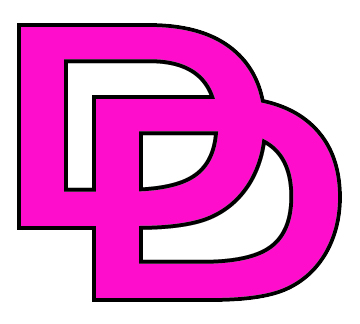 If Applicable: Bid prices subject to change or increase after thirty (30) days All items are subjected to tax Returns subject to individual manufacturers polic Absolutely no cancellations of custom merchandise
Dubs Designs	Dubs Designs	Client Name: ________________________________________________________________________________________________________________New Address: ________________________________________________________________________________________________________________Old Address: _________________________________________________________________________________________________________________Designer: _____________________________________________________________ Date Started__________________________________________Phone: ________________________________ Fax: _____________________________ E- Mail: ____________________________________________Type of Project: ______________________________________________________________________________________________________________Dubs Designs	PersonalClient Name: ________________________________________________________________________________________________________________New Address: ______________________________________City_________________________State______________________Zip_______________Old Address: _______________________________________City_________________________State______________________Zip_______________Designer: _____________________________________________________________ Date Started__________________________________________Phone: _________________________ Fax: _____________________________ E- Mail: ___________________________________________________Marital Status: __________________ Ages: ________________________________ Employment: _________________________________________How many children and: ___________ ages: ________________________ How many visitors monthly: _________________________________Special needs: _________________________________________________________ Color scheme desired: _______________________________Hobbies: _______________________________________ Pool: ________________________________________________________________________Security alerts: _______________________________________________________________________________________________________________How much time on average do you spend in the kitchen daily  (hours): _________________________________________________________Three adjectives describing family life styles: ___________________________________________________________________________________Three favorite colors or color scheme: ________________________________________________________________________________________About how much are you willing to invest in this project: _______________________________________________________________________Referred by: _________________________________________________________________________________________________________________HomeBedrooms: _____________ Bathrooms: _____________ Garage Size: ______________ Levels: _____________ Main floor area: ____________Width: _______ Depth: _______- Roof Pitch: _______ Ceiling Heights: ________ Additional Features: _________________________________Square footage: ________________ Budget per/sq.inch: $_____________ Total Budget: $________________ I, hereby _______________________________ understand these terms of business:  Bid prices subject to change or increase after thirty (30) days, all items are subjected to tax, all returns are subject to individual manufacturers policy, absolutely no cancellations of custom merchandise. Designer is reliable for keeping a timeline on all contracted projects. It is in the best interest of the client to make fequent check with the project. I agree that all prices including gas fee will be paid upon 10 days of INVOICE DATE. All referalls will receive 25% off first billing cycle. Designer Signature: __________________________________________________________ Date: __________________________________________Signature: ___________________________________________________________________ Date: __________________________________________Signature: ___________________________________________________________________ Date: __________________________________________Dubs Designs	Client Name: ________________________________________________________________________________________________________________New Address: ________________________________________________________________________________________________________________Old Address: _________________________________________________________________________________________________________________Designer: _____________________________________________________________ Date Started__________________________________________Phone: ________________________________ Fax: _____________________________ E- Mail: ____________________________________________Type of Project: ______________________________________________________________________________________________________________Dubs Designs	Client Name: ________________________________________________________________________________________________________________New Address: ________________________________________________________________________________________________________________Old Address: _________________________________________________________________________________________________________________Designer: _____________________________________________________________ Date Started__________________________________________Phone: ________________________________ Fax: _____________________________ E- Mail: ____________________________________________Type of Project: ______________________________________________________________________________________________________________Dubs Designs	Client Name: ________________________________________________________________________________________________________________New Address: ________________________________________________________________________________________________________________Old Address: _________________________________________________________________________________________________________________Designer: _____________________________________________________________ Date Started__________________________________________Phone: ________________________________ Fax: _____________________________ E- Mail: ____________________________________________Type of Project: ______________________________________________________________________________________________________________Dubs Designs	Client Name: ________________________________________________________________________________________________________________New Address: ________________________________________________________________________________________________________________Old Address: _________________________________________________________________________________________________________________Designer: _____________________________________________________________ Date Started__________________________________________Phone: ________________________________ Fax: _____________________________ E- Mail: ____________________________________________Type of Project: ______________________________________________________________________________________________________________If client agrees on custom treatments, all sales are final upon ordering fabric. In addition to labor charge, there will a fee of $8 per every inch of stitching. All referrals will receive 20% off first invoice for every referral. Dubs Designs	Client Name: ________________________________________________________________________________________________________________New Address: ________________________________________________________________________________________________________________Old Address: _________________________________________________________________________________________________________________Designer: _____________________________________________________________ Date Started__________________________________________Phone: ________________________________ Fax: _____________________________ E- Mail: ____________________________________________Type of Project: ______________________________________________________________________________________________________________Total Square ___________ Budget per-sq. in ___________Overages ___________Dubs Designs	Client Name: ________________________________________________________________________________________________________________New Address: ________________________________________________________________________________________________________________Old Address: _________________________________________________________________________________________________________________Designer: _____________________________________________________________ Date Started__________________________________________Phone: ________________________________ Fax: _____________________________ E- Mail: ____________________________________________Type of Project: ______________________________________________________________________________________________________________Dubs Designs	Dubs Designs	Dubs Designs	Dubs Designs                             Dubs Designs                             Dubs Designs                             Dubs Designs                             Dubs Designs                             Dubs Designs                             Dubs Designs                             Dubs Designs                             215 West 14th Street #B
Hays, KS 67601
Phone: (316) 461-1001
E-Mail: Laurenwilliams1986@yahoo.comInvoiceDate:DateOrder No.Sales Rep.Est. Ship DateShip ViaTermsQuantityItem NO.DescriptionDiscountColorUnit Price EA.TotalSubtotal:Tax:Gas Fee:Shipping:MiscellaneousDeposit:Purchase Total:Balance Due:101 E. Prarie Point Ct.Andover, KS 67002
Phone: (316) 461-1001
E-Mail: Laurenwilliams1986@yahoo.comClient’s Daily     Time SheetDate:DateKind of WorkBeginEndedHours215 West 14th Street #B
Hays, KS 67601
Phone: (316) 461-1001
E-Mail: Laurenwilliams1986@yahoo.comFinishesDate:RoomsRoomsRoomsRoomsRoomsFinishesThemeCeilingWallsWood TrimWallpaperHardwareFloorCountertopWindowsWall TileApplianceFurnitureLightingOther101 E. Prarie Point Ct.Andover, KS 67002
Phone: (316) 461-1001
E-Mail: Laurenwilliams1986@yahoo.comClient Profile/AgreementDate:215 West 14th Street #B
Hays, KS 67601
Phone: (316) 461-1001
E-Mail: Laurenwilliams1986@yahoo.comPunch ListDate:RoomsRoomsRoomsRoomsRoomsFinishesThemeCeilingWallsWood TrimWallpaperHardwareFloorCountertopWindowsWall TileApplianceFurnitureLightingOther101 E. Prarie Point Ct.Andover, KS 67002
Phone: (316) 461-1001
E-Mail: Laurenwilliams1986@yahoo.comContractorsDate:Job:Company Name:Address:City/State/Zip:Phone:FaxBudget:Bid:Actual Cost:Estimated finish date:Job:Company Name:Address:City/State/Zip:Phone:FaxBudget:Bid:Actual Cost:Estimated finish date:Job:Company Name:Address:City/State/Zip:Phone:FaxBudget:Bid:Actual Cost:Estimated finish date:Job:Company Name:Address:City/State/Zip:Phone:FaxBudget:Bid:Actual Cost:Estimated finish date:215 West 14th Street #B
Hays, KS 67601
Phone: (316) 461-1001
E-Mail: Laurenwilliams1986@yahoo.comDrapery MeasurementsDate:Window # _____________________________Room: _________________________________Window # _____________________________Room: _________________________________Window # _____________________________Room: _________________________________Carpet: ________________________________Wood Floors: ___________________________Carpet: ________________________________Wood Floors: ___________________________Carpet: ________________________________Wood Floors: ___________________________Window # _____________________________Room: _________________________________Window # _____________________________Room: _________________________________Window # _____________________________Room: _________________________________Carpet: ________________________________Wood Floors: ___________________________Carpet: ________________________________Wood Floors: ___________________________Carpet: ________________________________Wood Floors: ___________________________215 West 14th Street #B
Hays, KS 67601
Phone: (316) 461-1001
E-Mail: Laurenwilliams1986@yahoo.comReupholster/FabricDate:Item Fabric/TrimManufacturer#ColorYards Needed1)2)Special Instructions:Fabric Yd. ____________Cost per Yd. __________Total Cost $ _______________Discount $________________ Amount Owed $ _______________Total Cost $ _______________Discount $________________ Amount Owed $ _______________Special Instructions:Trim Yd. ______________Cost per Yd. __________Total Cost $ _______________Discount $________________ Amount Owed $ _______________Total Cost $ _______________Discount $________________ Amount Owed $ _______________Special Instructions:Labor ________________Hardware___________Total Cost $ _______________Discount $________________ Amount Owed $ _______________Total Cost $ _______________Discount $________________ Amount Owed $ _______________Special Instructions:Lining _______________Blinds ___________Total Cost $ _______________Discount $________________ Amount Owed $ _______________Total Cost $ _______________Discount $________________ Amount Owed $ _______________Item Fabric/TrimManufacturer#ColorYards Needed1)2)Special Instructions:Fabric Yd. ____________Cost per Yd. __________Total Cost $ _______________Discount $________________ Amount Owed $ _______________Total Cost $ _______________Discount $________________ Amount Owed $ _______________Special Instructions:Trim Yd. ______________Cost per Yd. __________Total Cost $ _______________Discount $________________ Amount Owed $ _______________Total Cost $ _______________Discount $________________ Amount Owed $ _______________Special Instructions:Labor ________________Hardware___________Total Cost $ _______________Discount $________________ Amount Owed $ _______________Total Cost $ _______________Discount $________________ Amount Owed $ _______________Special Instructions:Lining _______________Blinds ___________Total Cost $ _______________Discount $________________ Amount Owed $ _______________Total Cost $ _______________Discount $________________ Amount Owed $ _______________Item Fabric/TrimManufacturer#ColorYards Needed1)2)Special Instructions:Fabric Yd. ____________Cost per Yd. __________Total Cost $ _______________Discount $________________ Amount Owed $ _______________Total Cost $ _______________Discount $________________ Amount Owed $ _______________Special Instructions:Trim Yd. ______________Cost per Yd. __________Total Cost $ _______________Discount $________________ Amount Owed $ _______________Total Cost $ _______________Discount $________________ Amount Owed $ _______________Special Instructions:Labor ________________Hardware___________Total Cost $ _______________Discount $________________ Amount Owed $ _______________Total Cost $ _______________Discount $________________ Amount Owed $ _______________Special Instructions:Lining _______________Blinds ___________Total Cost $ _______________Discount $________________ Amount Owed $ _______________Total Cost $ _______________Discount $________________ Amount Owed $ _______________101 E. Prarie Point Ct.Andover, KS 67002
Phone: (316) 461-1001
E-Mail: Laurenwilliams1986@yahoo.comBudgetDate:RoomPercent %Budget $Overage $Commission $215 West 14th Street #B
Hays, KS 67601
Phone: (316) 461-1001
E-Mail: Laurenwilliams1986@yahoo.comFinal Walk ThruDate:RoomsRoomsRoomsRoomsRoomsFinishesThemeCeilingWallsWood TrimWallpaperHardwareFloorCountertopWindowsWall TileApplianceFurnitureLightingOther215 West 14th Street #B
Hays, KS 67601
Phone: (316) 461-1001
E-Mail: Laurenwilliams1986@yahoo.comDate: